 How much money? What is the temperature      3.  Mark each thermometer to    on the thermometer?                  show the temperature:                                                                                       25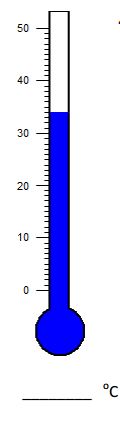 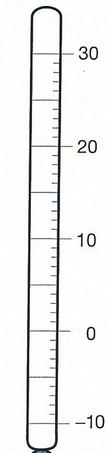 49 =  ______ tens _____ onesAre the numbers odd or even? 38 _____			b. 27 _____c.   169 _____		d. 324 _____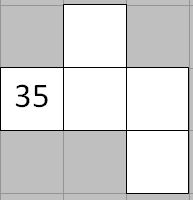 Fill in the grid.  Maitha bought a pack of gum for 42 cents.  She paid with 2 quarters.  How much change did she get back? _________Circle the digit in the 100s place. 4,359		b. 19,433		c. 429Hamda brought 27 biscuits to school for National Day.  She gave 10 away.  How many biscuits does she have now?Change                           ----------Answer: _______________Number Model: ________________Make a ballpark estimate.  Write a number model to show your estimate.  Next, solve.  Show your work. Estimate:		11.  Estimate: __________              a. _________     35			 b.       62           + 41                                  + 49